Name: _______________________________			Date______________Exact Values for Sine, Cosine & Tangent in degreesMethod 1:  Using Special Right Triangles to find exact values1.) Sketch the angle2.) Label the reference angle3.) Draw a triangle to the x-axis and label its sides4.) Find the trig value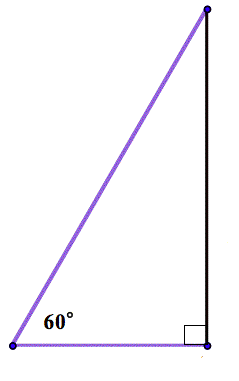 Recall special right triangles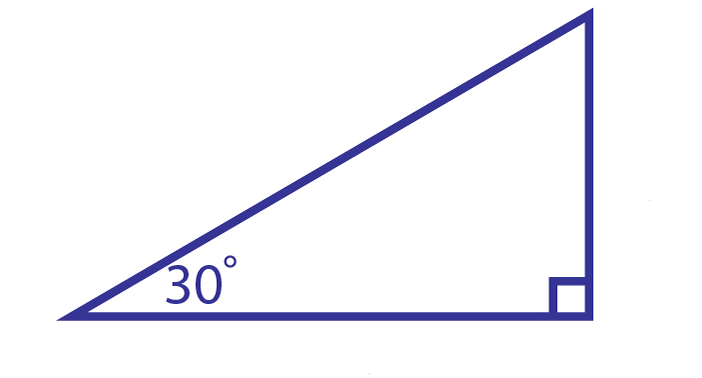 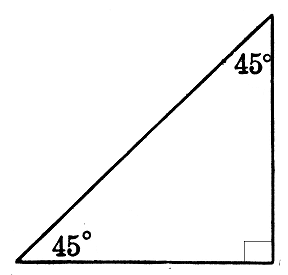 Directions: Find the exact values of each trigonometric function: 1. sin 225ᵒ.	______					2.  tan 330ᵒ.	_____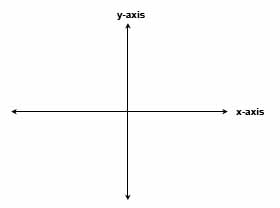 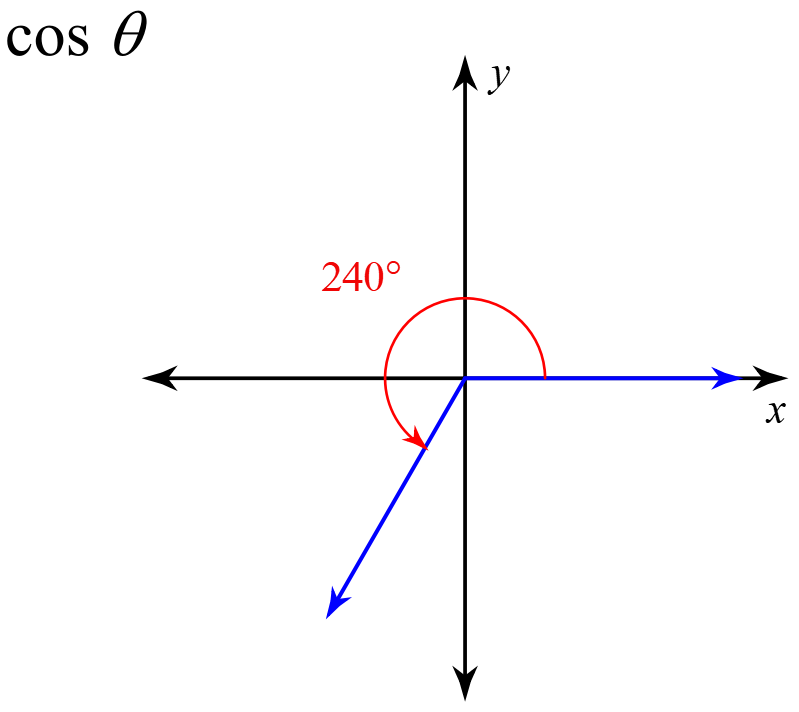 3.								4. cos -210ᵒ. ______5.  tan 240ᵒ. ________							6.  sin -150ᵒ.______Practice with Coterminals!Directions: Find the exact values of each trigonometric function: 1. Find the exact value of sin -600ᵒ.	______	2.  Find the exact value of tan 405ᵒ.	_____3. Find the exact value of cos 510ᵒ. ______		4. Find the exact value of cos -690ᵒ. ______Finding a ratio given another ratio		1.) Construct the triangle on the coordinate plane. 		2.) Label the reference angle in degrees. 		3.) Find the length of the missing side. Be sure to watch out for negatives!		4.) Find the value of the other ratio. 7. If  and in quadrant II, find cos  .										a) What is the value of the reference angle? 										b)   cos  = 									c) What is angle 8. If  and in quadrant III, find tan :									           a) What is the value of the reference angle? 										b)    tan  = 									c) What is angle 9. If  and in quadrant I, find cos :									           a) What is the value of the reference angle? 										b)    cos  = 									c) What is angle 10. If  and in quadrant III, find tan :									           a) What is the value of the reference angle? 										b)    tan  = 									c) What is angle 